ESOGÜ Biyoloji Bölümü Ders Bilgi Formu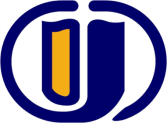 Dersin Öğretim Üyeleri:                                    İmza:                                                Tarih: 								 DÖNEM YAZDERSİN KODU 121114300DERSİN ADI TOHUMLU BİTKİLERYARIYILHAFTALIK DERS SAATİHAFTALIK DERS SAATİHAFTALIK DERS SAATİHAFTALIK DERS SAATİHAFTALIK DERS SAATİHAFTALIK DERS SAATİDERSİNDERSİNDERSİNDERSİNDERSİNYARIYILTeorikTeorikUygulamaLaboratuarLaboratuarLaboratuarKredisiAKTSTÜRÜTÜRÜDİLİ43302 2 2 46ZORUNLU (X )  SEÇMELİ (   )ZORUNLU (X )  SEÇMELİ (   )TÜRKÇEDERSİN KATEGORİSİDERSİN KATEGORİSİDERSİN KATEGORİSİDERSİN KATEGORİSİDERSİN KATEGORİSİDERSİN KATEGORİSİDERSİN KATEGORİSİDERSİN KATEGORİSİDERSİN KATEGORİSİDERSİN KATEGORİSİDERSİN KATEGORİSİDERSİN KATEGORİSİTemel BilimTemel BilimTemel MühendislikTemel MühendislikTemel MühendislikTemel MühendislikBiyoloji [Önemli düzeyde tasarım içeriyorsa () koyunuz.]Biyoloji [Önemli düzeyde tasarım içeriyorsa () koyunuz.]Biyoloji [Önemli düzeyde tasarım içeriyorsa () koyunuz.]Biyoloji [Önemli düzeyde tasarım içeriyorsa () koyunuz.]Biyoloji [Önemli düzeyde tasarım içeriyorsa () koyunuz.]Sosyal BilimXXDEĞERLENDİRME ÖLÇÜTLERİDEĞERLENDİRME ÖLÇÜTLERİDEĞERLENDİRME ÖLÇÜTLERİDEĞERLENDİRME ÖLÇÜTLERİDEĞERLENDİRME ÖLÇÜTLERİDEĞERLENDİRME ÖLÇÜTLERİDEĞERLENDİRME ÖLÇÜTLERİDEĞERLENDİRME ÖLÇÜTLERİDEĞERLENDİRME ÖLÇÜTLERİDEĞERLENDİRME ÖLÇÜTLERİDEĞERLENDİRME ÖLÇÜTLERİDEĞERLENDİRME ÖLÇÜTLERİYARIYIL İÇİYARIYIL İÇİYARIYIL İÇİYARIYIL İÇİYARIYIL İÇİFaaliyet türüFaaliyet türüFaaliyet türüFaaliyet türüFaaliyet türüSayı%YARIYIL İÇİYARIYIL İÇİYARIYIL İÇİYARIYIL İÇİYARIYIL İÇİI. Ara SınavI. Ara SınavI. Ara SınavI. Ara SınavI. Ara Sınav 125 YARIYIL İÇİYARIYIL İÇİYARIYIL İÇİYARIYIL İÇİYARIYIL İÇİII. Ara SınavII. Ara SınavII. Ara SınavII. Ara SınavII. Ara Sınav 1 25YARIYIL İÇİYARIYIL İÇİYARIYIL İÇİYARIYIL İÇİYARIYIL İÇİKısa SınavKısa SınavKısa SınavKısa SınavKısa SınavYARIYIL İÇİYARIYIL İÇİYARIYIL İÇİYARIYIL İÇİYARIYIL İÇİÖdevÖdevÖdevÖdevÖdevYARIYIL İÇİYARIYIL İÇİYARIYIL İÇİYARIYIL İÇİYARIYIL İÇİProjeProjeProjeProjeProjeYARIYIL İÇİYARIYIL İÇİYARIYIL İÇİYARIYIL İÇİYARIYIL İÇİRaporRaporRaporRaporRaporYARIYIL İÇİYARIYIL İÇİYARIYIL İÇİYARIYIL İÇİYARIYIL İÇİDiğer (………)Diğer (………)Diğer (………)Diğer (………)Diğer (………)YARIYIL SONU SINAVIYARIYIL SONU SINAVIYARIYIL SONU SINAVIYARIYIL SONU SINAVIYARIYIL SONU SINAVIYazılıYazılıYazılıYazılıYazılı1  50VARSA ÖNERİLEN ÖNKOŞUL(LAR)VARSA ÖNERİLEN ÖNKOŞUL(LAR)VARSA ÖNERİLEN ÖNKOŞUL(LAR)VARSA ÖNERİLEN ÖNKOŞUL(LAR)VARSA ÖNERİLEN ÖNKOŞUL(LAR) Yok  Yok  Yok  Yok  Yok  Yok  Yok DERSİN KISA İÇERİĞİDERSİN KISA İÇERİĞİDERSİN KISA İÇERİĞİDERSİN KISA İÇERİĞİDERSİN KISA İÇERİĞİBu ders kapsamında; Tohumlu bitkilerin filogenetik önemi, canlılar dünyasındaki yeri, Gymnospermae ve Angiospermae’ nin genel özellikleri, sınıflandırılması, değişik taksonlara ait örneklerin morfolojik özellikleri ve üreme yapılarının incelenmesi ile herbaryum teknikleri konuları yer alacaktır.Bu ders kapsamında; Tohumlu bitkilerin filogenetik önemi, canlılar dünyasındaki yeri, Gymnospermae ve Angiospermae’ nin genel özellikleri, sınıflandırılması, değişik taksonlara ait örneklerin morfolojik özellikleri ve üreme yapılarının incelenmesi ile herbaryum teknikleri konuları yer alacaktır.Bu ders kapsamında; Tohumlu bitkilerin filogenetik önemi, canlılar dünyasındaki yeri, Gymnospermae ve Angiospermae’ nin genel özellikleri, sınıflandırılması, değişik taksonlara ait örneklerin morfolojik özellikleri ve üreme yapılarının incelenmesi ile herbaryum teknikleri konuları yer alacaktır.Bu ders kapsamında; Tohumlu bitkilerin filogenetik önemi, canlılar dünyasındaki yeri, Gymnospermae ve Angiospermae’ nin genel özellikleri, sınıflandırılması, değişik taksonlara ait örneklerin morfolojik özellikleri ve üreme yapılarının incelenmesi ile herbaryum teknikleri konuları yer alacaktır.Bu ders kapsamında; Tohumlu bitkilerin filogenetik önemi, canlılar dünyasındaki yeri, Gymnospermae ve Angiospermae’ nin genel özellikleri, sınıflandırılması, değişik taksonlara ait örneklerin morfolojik özellikleri ve üreme yapılarının incelenmesi ile herbaryum teknikleri konuları yer alacaktır.Bu ders kapsamında; Tohumlu bitkilerin filogenetik önemi, canlılar dünyasındaki yeri, Gymnospermae ve Angiospermae’ nin genel özellikleri, sınıflandırılması, değişik taksonlara ait örneklerin morfolojik özellikleri ve üreme yapılarının incelenmesi ile herbaryum teknikleri konuları yer alacaktır.Bu ders kapsamında; Tohumlu bitkilerin filogenetik önemi, canlılar dünyasındaki yeri, Gymnospermae ve Angiospermae’ nin genel özellikleri, sınıflandırılması, değişik taksonlara ait örneklerin morfolojik özellikleri ve üreme yapılarının incelenmesi ile herbaryum teknikleri konuları yer alacaktır.DERSİN AMAÇLARIDERSİN AMAÇLARIDERSİN AMAÇLARIDERSİN AMAÇLARIDERSİN AMAÇLARIBu dersin amacı öğrencilerin; tohumlu bitki çeşitliliğini algılamasını, tohumlu bitkilerin sistematiğini, temsilci örneklerin daha çok sınıf, familya, genus düzeyinde ayırımlarının yapılmasını tohumlu bitkilerin canlılar dünyasındaki yerini ayırt etmesini; tohumlu bitki gruplarının sınıflandırmasını ve çeşitliliğini açıklayabilmesini ve arazide farklı türleri tanıma, toplama, kurutma ve saklama tekniklerini kavramasını sağlamaktırBu dersin amacı öğrencilerin; tohumlu bitki çeşitliliğini algılamasını, tohumlu bitkilerin sistematiğini, temsilci örneklerin daha çok sınıf, familya, genus düzeyinde ayırımlarının yapılmasını tohumlu bitkilerin canlılar dünyasındaki yerini ayırt etmesini; tohumlu bitki gruplarının sınıflandırmasını ve çeşitliliğini açıklayabilmesini ve arazide farklı türleri tanıma, toplama, kurutma ve saklama tekniklerini kavramasını sağlamaktırBu dersin amacı öğrencilerin; tohumlu bitki çeşitliliğini algılamasını, tohumlu bitkilerin sistematiğini, temsilci örneklerin daha çok sınıf, familya, genus düzeyinde ayırımlarının yapılmasını tohumlu bitkilerin canlılar dünyasındaki yerini ayırt etmesini; tohumlu bitki gruplarının sınıflandırmasını ve çeşitliliğini açıklayabilmesini ve arazide farklı türleri tanıma, toplama, kurutma ve saklama tekniklerini kavramasını sağlamaktırBu dersin amacı öğrencilerin; tohumlu bitki çeşitliliğini algılamasını, tohumlu bitkilerin sistematiğini, temsilci örneklerin daha çok sınıf, familya, genus düzeyinde ayırımlarının yapılmasını tohumlu bitkilerin canlılar dünyasındaki yerini ayırt etmesini; tohumlu bitki gruplarının sınıflandırmasını ve çeşitliliğini açıklayabilmesini ve arazide farklı türleri tanıma, toplama, kurutma ve saklama tekniklerini kavramasını sağlamaktırBu dersin amacı öğrencilerin; tohumlu bitki çeşitliliğini algılamasını, tohumlu bitkilerin sistematiğini, temsilci örneklerin daha çok sınıf, familya, genus düzeyinde ayırımlarının yapılmasını tohumlu bitkilerin canlılar dünyasındaki yerini ayırt etmesini; tohumlu bitki gruplarının sınıflandırmasını ve çeşitliliğini açıklayabilmesini ve arazide farklı türleri tanıma, toplama, kurutma ve saklama tekniklerini kavramasını sağlamaktırBu dersin amacı öğrencilerin; tohumlu bitki çeşitliliğini algılamasını, tohumlu bitkilerin sistematiğini, temsilci örneklerin daha çok sınıf, familya, genus düzeyinde ayırımlarının yapılmasını tohumlu bitkilerin canlılar dünyasındaki yerini ayırt etmesini; tohumlu bitki gruplarının sınıflandırmasını ve çeşitliliğini açıklayabilmesini ve arazide farklı türleri tanıma, toplama, kurutma ve saklama tekniklerini kavramasını sağlamaktırBu dersin amacı öğrencilerin; tohumlu bitki çeşitliliğini algılamasını, tohumlu bitkilerin sistematiğini, temsilci örneklerin daha çok sınıf, familya, genus düzeyinde ayırımlarının yapılmasını tohumlu bitkilerin canlılar dünyasındaki yerini ayırt etmesini; tohumlu bitki gruplarının sınıflandırmasını ve çeşitliliğini açıklayabilmesini ve arazide farklı türleri tanıma, toplama, kurutma ve saklama tekniklerini kavramasını sağlamaktırDERSİN MESLEK EĞİTİMİNİ SAĞLAMAYA YÖNELİK KATKISIDERSİN MESLEK EĞİTİMİNİ SAĞLAMAYA YÖNELİK KATKISIDERSİN MESLEK EĞİTİMİNİ SAĞLAMAYA YÖNELİK KATKISIDERSİN MESLEK EĞİTİMİNİ SAĞLAMAYA YÖNELİK KATKISIDERSİN MESLEK EĞİTİMİNİ SAĞLAMAYA YÖNELİK KATKISI Bu ders öğrencilerin tohumlu bitkilerin canlılar dünyasındaki yerini ve biyoçeşitliliğini algılayabilmelerine katkı sağlayacaktır. Bu ders öğrencilerin tohumlu bitkilerin canlılar dünyasındaki yerini ve biyoçeşitliliğini algılayabilmelerine katkı sağlayacaktır. Bu ders öğrencilerin tohumlu bitkilerin canlılar dünyasındaki yerini ve biyoçeşitliliğini algılayabilmelerine katkı sağlayacaktır. Bu ders öğrencilerin tohumlu bitkilerin canlılar dünyasındaki yerini ve biyoçeşitliliğini algılayabilmelerine katkı sağlayacaktır. Bu ders öğrencilerin tohumlu bitkilerin canlılar dünyasındaki yerini ve biyoçeşitliliğini algılayabilmelerine katkı sağlayacaktır. Bu ders öğrencilerin tohumlu bitkilerin canlılar dünyasındaki yerini ve biyoçeşitliliğini algılayabilmelerine katkı sağlayacaktır. Bu ders öğrencilerin tohumlu bitkilerin canlılar dünyasındaki yerini ve biyoçeşitliliğini algılayabilmelerine katkı sağlayacaktır.DERSİN ÖĞRENİM ÇIKTILARIDERSİN ÖĞRENİM ÇIKTILARIDERSİN ÖĞRENİM ÇIKTILARIDERSİN ÖĞRENİM ÇIKTILARIDERSİN ÖĞRENİM ÇIKTILARI1. Tohumlu bitkilerin kökeni ve evrimini özetleyebilme2. Tohumlu bitkileri sınıflandırabilme, bitkiler alemindeki yerini açıklayabilme.3. Tohumlu bitkilerin karakteristik özelliklerini ayırt edebilme, doğal yaşam alanlarında gözlemleyebilme.4. Tohumlu bitkilerin sistematiği ile ilgili bir çalışmayı planlayabilme5. Sınıflandırmanın botanik bilgi ve araştırmalarına katkılarını sıralayabilme6. Ülkemizdeki tohumlu bitki çeşitliliğine örnekler verip farklı preparasyon tekniklerini uygulayabilme. 7. Tohumlu bitkilerin ekosistemdeki yeri ve önemini açıklayabilme8. Tohumlu bitkilerin kullanım alanlarını örnekleyebilme9. Tohumlu bitkileri koruma statüleri açısından değerlendirebilme1. Tohumlu bitkilerin kökeni ve evrimini özetleyebilme2. Tohumlu bitkileri sınıflandırabilme, bitkiler alemindeki yerini açıklayabilme.3. Tohumlu bitkilerin karakteristik özelliklerini ayırt edebilme, doğal yaşam alanlarında gözlemleyebilme.4. Tohumlu bitkilerin sistematiği ile ilgili bir çalışmayı planlayabilme5. Sınıflandırmanın botanik bilgi ve araştırmalarına katkılarını sıralayabilme6. Ülkemizdeki tohumlu bitki çeşitliliğine örnekler verip farklı preparasyon tekniklerini uygulayabilme. 7. Tohumlu bitkilerin ekosistemdeki yeri ve önemini açıklayabilme8. Tohumlu bitkilerin kullanım alanlarını örnekleyebilme9. Tohumlu bitkileri koruma statüleri açısından değerlendirebilme1. Tohumlu bitkilerin kökeni ve evrimini özetleyebilme2. Tohumlu bitkileri sınıflandırabilme, bitkiler alemindeki yerini açıklayabilme.3. Tohumlu bitkilerin karakteristik özelliklerini ayırt edebilme, doğal yaşam alanlarında gözlemleyebilme.4. Tohumlu bitkilerin sistematiği ile ilgili bir çalışmayı planlayabilme5. Sınıflandırmanın botanik bilgi ve araştırmalarına katkılarını sıralayabilme6. Ülkemizdeki tohumlu bitki çeşitliliğine örnekler verip farklı preparasyon tekniklerini uygulayabilme. 7. Tohumlu bitkilerin ekosistemdeki yeri ve önemini açıklayabilme8. Tohumlu bitkilerin kullanım alanlarını örnekleyebilme9. Tohumlu bitkileri koruma statüleri açısından değerlendirebilme1. Tohumlu bitkilerin kökeni ve evrimini özetleyebilme2. Tohumlu bitkileri sınıflandırabilme, bitkiler alemindeki yerini açıklayabilme.3. Tohumlu bitkilerin karakteristik özelliklerini ayırt edebilme, doğal yaşam alanlarında gözlemleyebilme.4. Tohumlu bitkilerin sistematiği ile ilgili bir çalışmayı planlayabilme5. Sınıflandırmanın botanik bilgi ve araştırmalarına katkılarını sıralayabilme6. Ülkemizdeki tohumlu bitki çeşitliliğine örnekler verip farklı preparasyon tekniklerini uygulayabilme. 7. Tohumlu bitkilerin ekosistemdeki yeri ve önemini açıklayabilme8. Tohumlu bitkilerin kullanım alanlarını örnekleyebilme9. Tohumlu bitkileri koruma statüleri açısından değerlendirebilme1. Tohumlu bitkilerin kökeni ve evrimini özetleyebilme2. Tohumlu bitkileri sınıflandırabilme, bitkiler alemindeki yerini açıklayabilme.3. Tohumlu bitkilerin karakteristik özelliklerini ayırt edebilme, doğal yaşam alanlarında gözlemleyebilme.4. Tohumlu bitkilerin sistematiği ile ilgili bir çalışmayı planlayabilme5. Sınıflandırmanın botanik bilgi ve araştırmalarına katkılarını sıralayabilme6. Ülkemizdeki tohumlu bitki çeşitliliğine örnekler verip farklı preparasyon tekniklerini uygulayabilme. 7. Tohumlu bitkilerin ekosistemdeki yeri ve önemini açıklayabilme8. Tohumlu bitkilerin kullanım alanlarını örnekleyebilme9. Tohumlu bitkileri koruma statüleri açısından değerlendirebilme1. Tohumlu bitkilerin kökeni ve evrimini özetleyebilme2. Tohumlu bitkileri sınıflandırabilme, bitkiler alemindeki yerini açıklayabilme.3. Tohumlu bitkilerin karakteristik özelliklerini ayırt edebilme, doğal yaşam alanlarında gözlemleyebilme.4. Tohumlu bitkilerin sistematiği ile ilgili bir çalışmayı planlayabilme5. Sınıflandırmanın botanik bilgi ve araştırmalarına katkılarını sıralayabilme6. Ülkemizdeki tohumlu bitki çeşitliliğine örnekler verip farklı preparasyon tekniklerini uygulayabilme. 7. Tohumlu bitkilerin ekosistemdeki yeri ve önemini açıklayabilme8. Tohumlu bitkilerin kullanım alanlarını örnekleyebilme9. Tohumlu bitkileri koruma statüleri açısından değerlendirebilme1. Tohumlu bitkilerin kökeni ve evrimini özetleyebilme2. Tohumlu bitkileri sınıflandırabilme, bitkiler alemindeki yerini açıklayabilme.3. Tohumlu bitkilerin karakteristik özelliklerini ayırt edebilme, doğal yaşam alanlarında gözlemleyebilme.4. Tohumlu bitkilerin sistematiği ile ilgili bir çalışmayı planlayabilme5. Sınıflandırmanın botanik bilgi ve araştırmalarına katkılarını sıralayabilme6. Ülkemizdeki tohumlu bitki çeşitliliğine örnekler verip farklı preparasyon tekniklerini uygulayabilme. 7. Tohumlu bitkilerin ekosistemdeki yeri ve önemini açıklayabilme8. Tohumlu bitkilerin kullanım alanlarını örnekleyebilme9. Tohumlu bitkileri koruma statüleri açısından değerlendirebilmeTEMEL DERS KİTABITEMEL DERS KİTABITEMEL DERS KİTABITEMEL DERS KİTABITEMEL DERS KİTABISeçmen Ö., Gemici Y., Görk G., Bekat L., Leblebici E. (2008) Tohumlu Bitkiler Sistematiği. Ege Üniv. Basımevi, Bornova, İzmirTohumlu Bitkiler Laboratuar Kılavuzu (Komisyon) ESOGÜ (2012)Seçmen Ö., Gemici Y., Görk G., Bekat L., Leblebici E. (2008) Tohumlu Bitkiler Sistematiği. Ege Üniv. Basımevi, Bornova, İzmirTohumlu Bitkiler Laboratuar Kılavuzu (Komisyon) ESOGÜ (2012)Seçmen Ö., Gemici Y., Görk G., Bekat L., Leblebici E. (2008) Tohumlu Bitkiler Sistematiği. Ege Üniv. Basımevi, Bornova, İzmirTohumlu Bitkiler Laboratuar Kılavuzu (Komisyon) ESOGÜ (2012)Seçmen Ö., Gemici Y., Görk G., Bekat L., Leblebici E. (2008) Tohumlu Bitkiler Sistematiği. Ege Üniv. Basımevi, Bornova, İzmirTohumlu Bitkiler Laboratuar Kılavuzu (Komisyon) ESOGÜ (2012)Seçmen Ö., Gemici Y., Görk G., Bekat L., Leblebici E. (2008) Tohumlu Bitkiler Sistematiği. Ege Üniv. Basımevi, Bornova, İzmirTohumlu Bitkiler Laboratuar Kılavuzu (Komisyon) ESOGÜ (2012)Seçmen Ö., Gemici Y., Görk G., Bekat L., Leblebici E. (2008) Tohumlu Bitkiler Sistematiği. Ege Üniv. Basımevi, Bornova, İzmirTohumlu Bitkiler Laboratuar Kılavuzu (Komisyon) ESOGÜ (2012)Seçmen Ö., Gemici Y., Görk G., Bekat L., Leblebici E. (2008) Tohumlu Bitkiler Sistematiği. Ege Üniv. Basımevi, Bornova, İzmirTohumlu Bitkiler Laboratuar Kılavuzu (Komisyon) ESOGÜ (2012)YARDIMCI KAYNAKLARYARDIMCI KAYNAKLARYARDIMCI KAYNAKLARYARDIMCI KAYNAKLARYARDIMCI KAYNAKLARHeywood V.H., (1979) Flowering Plants of the World. Oxford Univ. Press Yıldız B, Aktoklu E. (2010) Bitki Sistematiği-İlkin Karasal Bitkilerden Bir Çeneklilere. Palme Yayınevi, Ankara, 408 s.Dönmez A. (2009) Sistematik Botanik Ders Notları. Hacettepe Üniversitesi, Ankara,Seçmen Ö., Gemici Y., Görk G., Bekat L., Leblebici E. (2008) Tohumlu Bitkiler Sistematiği. Ege Üniv. Basımevi, Bornova, İzmirDavis et al., (1965-1988) Flora of Turkey. Edinburgh University PressHeywood V.H., (1979) Flowering Plants of the World. Oxford Univ. Press Yıldız B, Aktoklu E. (2010) Bitki Sistematiği-İlkin Karasal Bitkilerden Bir Çeneklilere. Palme Yayınevi, Ankara, 408 s.Dönmez A. (2009) Sistematik Botanik Ders Notları. Hacettepe Üniversitesi, Ankara,Seçmen Ö., Gemici Y., Görk G., Bekat L., Leblebici E. (2008) Tohumlu Bitkiler Sistematiği. Ege Üniv. Basımevi, Bornova, İzmirDavis et al., (1965-1988) Flora of Turkey. Edinburgh University PressHeywood V.H., (1979) Flowering Plants of the World. Oxford Univ. Press Yıldız B, Aktoklu E. (2010) Bitki Sistematiği-İlkin Karasal Bitkilerden Bir Çeneklilere. Palme Yayınevi, Ankara, 408 s.Dönmez A. (2009) Sistematik Botanik Ders Notları. Hacettepe Üniversitesi, Ankara,Seçmen Ö., Gemici Y., Görk G., Bekat L., Leblebici E. (2008) Tohumlu Bitkiler Sistematiği. Ege Üniv. Basımevi, Bornova, İzmirDavis et al., (1965-1988) Flora of Turkey. Edinburgh University PressHeywood V.H., (1979) Flowering Plants of the World. Oxford Univ. Press Yıldız B, Aktoklu E. (2010) Bitki Sistematiği-İlkin Karasal Bitkilerden Bir Çeneklilere. Palme Yayınevi, Ankara, 408 s.Dönmez A. (2009) Sistematik Botanik Ders Notları. Hacettepe Üniversitesi, Ankara,Seçmen Ö., Gemici Y., Görk G., Bekat L., Leblebici E. (2008) Tohumlu Bitkiler Sistematiği. Ege Üniv. Basımevi, Bornova, İzmirDavis et al., (1965-1988) Flora of Turkey. Edinburgh University PressHeywood V.H., (1979) Flowering Plants of the World. Oxford Univ. Press Yıldız B, Aktoklu E. (2010) Bitki Sistematiği-İlkin Karasal Bitkilerden Bir Çeneklilere. Palme Yayınevi, Ankara, 408 s.Dönmez A. (2009) Sistematik Botanik Ders Notları. Hacettepe Üniversitesi, Ankara,Seçmen Ö., Gemici Y., Görk G., Bekat L., Leblebici E. (2008) Tohumlu Bitkiler Sistematiği. Ege Üniv. Basımevi, Bornova, İzmirDavis et al., (1965-1988) Flora of Turkey. Edinburgh University PressHeywood V.H., (1979) Flowering Plants of the World. Oxford Univ. Press Yıldız B, Aktoklu E. (2010) Bitki Sistematiği-İlkin Karasal Bitkilerden Bir Çeneklilere. Palme Yayınevi, Ankara, 408 s.Dönmez A. (2009) Sistematik Botanik Ders Notları. Hacettepe Üniversitesi, Ankara,Seçmen Ö., Gemici Y., Görk G., Bekat L., Leblebici E. (2008) Tohumlu Bitkiler Sistematiği. Ege Üniv. Basımevi, Bornova, İzmirDavis et al., (1965-1988) Flora of Turkey. Edinburgh University PressHeywood V.H., (1979) Flowering Plants of the World. Oxford Univ. Press Yıldız B, Aktoklu E. (2010) Bitki Sistematiği-İlkin Karasal Bitkilerden Bir Çeneklilere. Palme Yayınevi, Ankara, 408 s.Dönmez A. (2009) Sistematik Botanik Ders Notları. Hacettepe Üniversitesi, Ankara,Seçmen Ö., Gemici Y., Görk G., Bekat L., Leblebici E. (2008) Tohumlu Bitkiler Sistematiği. Ege Üniv. Basımevi, Bornova, İzmirDavis et al., (1965-1988) Flora of Turkey. Edinburgh University PressDERSTE GEREKLİ ARAÇ VE GEREÇLERDERSTE GEREKLİ ARAÇ VE GEREÇLERDERSTE GEREKLİ ARAÇ VE GEREÇLERDERSTE GEREKLİ ARAÇ VE GEREÇLERDERSTE GEREKLİ ARAÇ VE GEREÇLER Projeksiyon cihazı, bilgisayar, laboratuar uygulamaları için gerekli ekipman ve sarf malzemeler (Dekanlığa sunulan detaylı listeler geçerli olacaktır). Projeksiyon cihazı, bilgisayar, laboratuar uygulamaları için gerekli ekipman ve sarf malzemeler (Dekanlığa sunulan detaylı listeler geçerli olacaktır). Projeksiyon cihazı, bilgisayar, laboratuar uygulamaları için gerekli ekipman ve sarf malzemeler (Dekanlığa sunulan detaylı listeler geçerli olacaktır). Projeksiyon cihazı, bilgisayar, laboratuar uygulamaları için gerekli ekipman ve sarf malzemeler (Dekanlığa sunulan detaylı listeler geçerli olacaktır). Projeksiyon cihazı, bilgisayar, laboratuar uygulamaları için gerekli ekipman ve sarf malzemeler (Dekanlığa sunulan detaylı listeler geçerli olacaktır). Projeksiyon cihazı, bilgisayar, laboratuar uygulamaları için gerekli ekipman ve sarf malzemeler (Dekanlığa sunulan detaylı listeler geçerli olacaktır). Projeksiyon cihazı, bilgisayar, laboratuar uygulamaları için gerekli ekipman ve sarf malzemeler (Dekanlığa sunulan detaylı listeler geçerli olacaktır).DERSİN HAFTALIK PLANIDERSİN HAFTALIK PLANIDERSİN HAFTALIK PLANIHAFTADERSTE İŞLENEN KONULARLABORATUVARDA İŞLENEN KONULAR1Canlılar dünyasında tohumlu bitkilerin yeri ve önemi Tohumlu Bitkiler de temel sistematik gurupların tanıtımı, filogenetik ilişkiler ve sistematiğin prensipleri2Spermatophyta (Tohumlu Bitkiler), genel özellikleri ve Gymnospermae genel özellikleri Archeopteris, Cycadophyta, Ginkgophyta canlı örnekler üzerinde morfolojik özelliklerinin tanıtımı3Gymospermae, Cycadopsida, Pteridospermales, Cycadales ve Bennettitales’in genel özelikleri ve önemli taksonları Gymnospermae 1: Cupressaceae, Pinaceae familyası üyeleri ve familya özelliklerinin örnekler ile tanıtımı4Coniferopsida, Cordaitales, Ginkgoales ve Coniferales’in genel özelikleri ve önemli taksonları Gymnospermae 2: Pinaceae, Taxaceae, Ephedraceae familyası, Angiospermae geçiş5Cupressaceae, Gnetopsida, Ephedrales, Welwitschiales ve Gnatales’in genel özellikleri ve önemli taksonları Yurdumuz Angiospermae familya teşhis anahtarı, Amenthum (kedicik) (Quercus sp., Populus sp.) çiçek durumunun tanıtımı. Ranunculaceae familyası; morfolojik incelemeler ve familya teşhisi6I. Arasınav Cupressaceae, Gnetopsida, Ephedrales, Welwitschiales ve Gnatales’in genel özellikleri ve önemli taksonlarıI. ARASINAV  Brassicaceae familyasına ait bir örnek üzerinde morfolojik incelemeler ve familya teşhisi7Angiospermae (Kapalı Tohumlular) genel özellikleri, Angiospermae’nin ataları konusundaki teoriler, kökenleri, Angiospermae’lerin sınıflandırılması, Magnoliopsida’nın genel özellikleri ve sınıflandırılmasıBrassicaceae familyasına ait bir örnek üzerinde morfolojik incelemeler ve familya teşhisi8Caryophyllidae’nin (Cactaceae, Chenopodiaceae, Caryophyllaceae), Dilleniidae’nin (Malvaceae, Cucurbitaceae, Salicaceae, Brassicaceae, Ericaceae) önemli ordo ve familyalarının genel özelikleri ve önemli taksonlarıLamiaceae ve Fabaceae familyalarına ait bir örnek üzerinde morfolojik incelemeler ve familya teşhisi.9Rosidae’nin (Crassulaceae, Rosaceae, Mimosaceae, Caesalpinaceae, Fabaceae, Euphorbiaceae, Aceraceae, Geraniaceae, Apiaceae) önemli ordo ve familyalarının özelikleri ve önemli taksonlarıApiaceae familyasına ait bir örnek üzerinde morfolojik incelemeler ve familya teşhisi10Asteridae’nin (Apocynaceae, Solanaceae, Boraginaceae ve Lamiaceae) önemli ordo ve familyalarının özelikleri ve önemli taksonlarıBoraginaceae familyasına ait bir örnek üzerinde morfolojik incelemeler ve familya teşhisi, Geraniaceae familyasına ait bir örnek üzerinde familya teşhisi.11II. Arasınav, Asteridae’nin (Oleaceae, Scrophulariaceae, Orobanchaceae, Campanulaceae, Asteraceae, Apocynaceae, Solanaceae) önemli ordo ve familyalarının özelikleri ve önemli taksonlarıII. Arasınav, Caryophyllaceae familyası; morfolojik incelemeler ve familya teşhisi, Irıdaceae familyası ve yurdumuz monokotil familya teşhis anahtarı12Asteridae’nin (Oleaceae, Scrophulariaceae, Orobanchaceae, Campanulaceae, Asteraceae, Apocynaceae, Solanaceae) önemli ordo ve familyalarının özelikleri ve önemli taksonlarıCaryophyllaceae familyası; morfolojik incelemeler ve familya teşhisi, Irıdaceae familyası ve yurdumuz monokotil familya teşhis anahtarı13Liliopsida’nın önemli ordo ve familyaların genel özellikleri ile önemli taksonları (Potamogetonaceae, Arecaceae, Araceae) Liliaceae familyasına ait bir örnek üzerinde morfolojik incelemeler ve familya teşhisi14Liliopsida’nın önemli ordo ve familyaların genel özellikleri ile önemli taksonları (Lemnaceae, Cyperaceae, Typhaceae, Liliaceae, Orchidaceae) familyalarının genel özelikleri ve önemli taksonları Poaceae familyasına ait bir örnek üzerinde morfolojik incelemeler ve familya teşhisi.15,16Dönem Sonu SınavıDönem Sonu SınavıNOPROGRAM ÇIKTISI 3211Temel bilimler alanında sahip olduğu bilgi birikimini canlı varlıklar ve ekosistem ile ilgili süreçlere uygular. X2Biyolojik çeşitlilik unsurlarına ait temsilci örneklerin yapı ve organizasyonu ile işlevlerini ilişkilendirir.X3Biyolojik çeşitlilik unsurlarını benzerlik ve farklılıklarına göre gruplandırabilir ve korunmasına öncelik verir.X4Canlıların çevreleri ile olan etkileşimlerini irdeler.X5Canlı ve çevre kaynaklı problemleri tanımlayabilir ve çözümüne yönelik öneriler getirebilir.X6Biyolojik tabanlı ürün geliştirme ve üretim süreçleri konusunda alternatifler üretebilir.X7Biyolojik tabanlı yöntem kullanan sektörlerde görev alabilecek yetkinliktedir.X8Sürdürülebilir kalkınmaya ilişkin süreçlerde sağlık ve çevre güvenliğine öncelik verir.X9Takım çalışmasına yatkındır.X10Bilim ve bilimsel yöntemi rehber edinir ve mesleki etik bilincine sahiptir.X11Etkin biçimde iletişim kurabilir.X12En az bir yabancı dili alanındaki bilgileri takip edebilecek düzeyde bilir.X13Bilgi teknolojilerini yaşamının bir parçası olarak etkin biçimde kullanabilir.X14Ülkesel öncelikleri dikkate alarak toplumsal sorumluluk bilinci ile ilgili projelere katkı sağlar.X15Yaşam boyu öğrenmeye ilişkin olumlu tutum geliştirir.X1:hiç katkısı yok. 2:kısmen katkısı var. 3:tam katkısı var.1:hiç katkısı yok. 2:kısmen katkısı var. 3:tam katkısı var.1:hiç katkısı yok. 2:kısmen katkısı var. 3:tam katkısı var.1:hiç katkısı yok. 2:kısmen katkısı var. 3:tam katkısı var.1:hiç katkısı yok. 2:kısmen katkısı var. 3:tam katkısı var.Doç. Dr. Onur KOYUNCU